Thematische Schwerpunkte zum Skript + StauffenbergBitte Word zurückschicken – Abgabedatum: 04.06.20201.	NS-Herrschaft in Österreich - Biografie Hitlers - Jugend im 3. Reich – Antisemitismus: Beantworte bitte die folgenden Fragestellungen, die sich auf die ausgefüllten Lücken des Skripts beziehen und verwende eigene Formulierungen zu deren Beantwortung!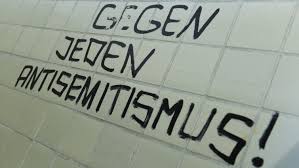 Arisierung/Deportation					Behandlung der Juden im Mittelalter Rassenlehre der Nazis/Sozialdarwinismus Maßnahmen gegen Juden: Boykott, Madagaskarplan und Ariernachweis (Beruf)Gleichschaltung mit dem Willen des Führers						Behandlung der körperlich Beeinträchtigten in Österreich unter der NS-Herrschaft	Reichskristallnacht										Hitlers Beruf nach dem Ersten Weltkrieg/Hitler-Putsch												Kindheit von Hitler (Eltern, Namensänderung, Waldviertel, Wien)Hitler Jugend: Gründung, Organisationsstruktur, Reichsarbeitsdienst, Motive f. Eintritt Erziehungsziele und Aktivitäten der HJ	Diaspora/Juden und Aufklärung (+ Bsp.)							Organisation, Erziehungsziele und Aktivitäten des BDM				Rassenlehre des Nationalsozialismus							Schlucht von Babij Jar								Ermächtigungsgesetz										Volksgemeinschaft/Führerprinzip								2. Schaue dir bitte die kurze Doku von Galileo Time freeze: Das Stauffenberg-Attentat (https://www.youtube.com/watch?v=fbYfd-9YKa8 ) und ergänze die Stichworte mit Erklärungen: 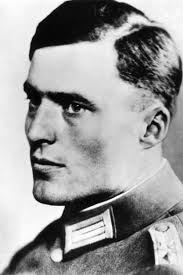 20. Juli 1944 Stauffenberg Sinn des Attentats Grund für Überleben Hitlers Zur Person Stauffenbergs Zweifel an Hitler bei Stauffenberg Wolfsschanze Kurt Salterberg SperrkreisVon Haeften Aufbau der Bombe Vorwand für Verlassen des Raums von Stauffenberg Gründe für das Scheitern des Attentats Vorbereitung der Sprengsätze als Ursache für das Überleben von HitlerFolge des fiktiv gelungenen Attentats in der Galileo-Doku